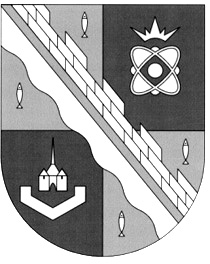 администрация МУНИЦИПАЛЬНОГО ОБРАЗОВАНИЯ                                        СОСНОВОБОРСКИЙ ГОРОДСКОЙ ОКРУГ  ЛЕНИНГРАДСКОЙ ОБЛАСТИпостановлениеот 10/01/2018 № 20Об установлении сроков внесения арендной платы за земли, находящиеся в муниципальной собственности, объекты муниципального нежилого фонда и муниципального движимого имущества и утверждении Положения о порядке предоставления отсрочки и рассрочки по внесению платежей, администрируемых КУМИ Сосновоборского городского округаВ соответствии со ст.16 Федерального закона от 06.10.2003 N 131-ФЗ                      «Об общих принципах организации местного самоуправления в Российской Федерации», Положением о порядке управления и распоряжения муниципальной собственностью муниципального образования Сосновоборский городской округ Ленинградской области, утвержденным Решением собрания представителей                        от 18.09.2001 № 96 (с изменениями), Порядком определения размера арендной платы при аренде объектов муниципального нежилого фонда и движимого муниципального имущества, утвержденным Решением совета депутатов Сосновоборского городского округа от 27.02.2006 № 30 (с изменениями), Порядком определения размера арендной платы за земли, находящиеся в собственности муниципального образования Сосновоборский городской округ Ленинградской области, утвержденным Решением совета депутатов Сосновоборского городского округа от 26.02.2008 № 21 (с изменениями), администрация Сосновоборского городского округа                                     п о с т а н о в л я е т:Установить следующие сроки внесения арендных платежей:За аренду объектов муниципального нежилого фонда и муниципальное движимое имущество арендная плата оплачивается ежемесячно, за каждый месяц вперед с оплатой до пятого числа оплачиваемого месяца.За аренду земельных участков, находящихся в муниципальной собственности Сосновоборского городского округа, арендная плата оплачивается физическими лицами (в том числе зарегистрированными в качестве индивидуальных предпринимателей) и юридическими лицами равными долями в срок до 15 февраля, 15 мая, 15 августа и 15 ноября оплачиваемого года, если договором не установлены иные сроки.Арендная плата за земли по договорам аренды здания (помещения), строения, сооружения уплачивается арендаторами равными долями ежемесячно не позднее пятого числа оплачиваемого месяца, если договором аренды не установлены иные сроки.Арендная плата за земли по договора аренды и найма жилого здания (жилого помещения) уплачивается арендаторами равными долями ежемесячно не позднее десятого числа месяца, следующего за оплачиваемым месяцем, если договором не установлены иные сроки.Платежи по погашению задолженности по арендным платежам в соответствии с предоставленной рассрочкой оплачиваются арендаторами согласно графику погашения задолженности ежемесячно, с оплатой не позднее 25 числа оплачиваемого месяца. 2. Утвердить Положение о порядке предоставления отсрочки и рассрочки по внесению платежей, администрируемых КУМИ Сосновоборского городского округа, согласно приложению к настоящему постановлению.3. Постановление администрации Сосновоборского городского округа                      от 01.09.2009 № 1491 «Об утверждении Положения о порядке предоставления отсрочки и рассрочки по внесению арендных платежей по договорам аренды нежилых помещений и земельных участков» считать утратившим силу с момента вступления в силу настоящего постановления.4. Пресс-центру администрации (Никитина В.Г.) разместить настоящее постановление на официальном сайте Сосновоборского городского округа.5. Общему отделу администрации (Баскакова К.Л.) обнародовать настоящее постановление на электронном сайте городской газеты «Маяк».6. Настоящее постановление вступает в силу с момента обнародования и распространяет свое действие на правоотношения, возникшие с 19.07.2017.7. Контроль за исполнением настоящего постановления возложить на первого заместителя главы администрации Подрезова В.Е. Глава администрацииСосновоборского городского округа				               В.Б.Садовский                                                                                               УТВЕРЖДЕНОпостановлением администрации Сосновоборского городского округа                                                                                                от 10/01/2018 № 20                                                                                        (Приложение)ПОЛОЖЕНИЕо порядке предоставления отсрочки и рассрочки по внесению платежей, администрируемых КУМИ Сосновоборского городского округа1. Основные положения.1.1. Настоящее Положение регулирует предоставление отсрочки или рассрочки по платежам (далее – отсрочка или рассрочка), администрируемым комитетом по управлению муниципальным имуществом администрации муниципального образования Сосновоборский городской округ Ленинградской области (далее – КУМИ) и уплачиваемым в местный бюджет Сосновоборского городского округа по следующим договорам:- договорам аренды нежилых помещений и движимого муниципального имущества;- договорам аренды земельных участков, находящихся в муниципальной собственности, и земельных участков, государственная собственность на которые не разграничена, в Ленинградской области.Настоящее Положение устанавливает право, а не обязанность по предоставлению отсрочки или рассрочки, исходя из имущественного положения плательщика.1.2. Отсрочка и рассрочка представляют собой изменение срока внесения платежей, а также пеней за несвоевременное внесение платежей, установленных договорами, с единовременной или поэтапной уплатой суммы задолженности соответственно.1.3. Отсрочка может быть предоставлена заинтересованному лицу (далее – плательщик) на срок не более 3 (трех) месяцев. По истечении срока отсрочки установленный договором платеж, по которому предоставлена отсрочка, должен быть оплачен в полном объеме. Начисление пени на сумму платежа, по которому предоставлена отсрочка, в период предоставления отсрочки не производится.1.4. Рассрочка может быть предоставлена плательщику не более, чем на 12 (двенадцать) месяцев. Пени за несвоевременное внесение платежей, установленных договорами, на которые предоставляется рассрочка, фиксируются в графике погашения задолженности на дату его составления. Текущие платежи должны вноситься плательщиком в соответствии с договором.1.5. Отсрочка и рассрочка по внесению платежей могут быть предоставлены плательщику в случае, если сумма платежа (задолженности) превышает:1) 50 000 (пятьдесят тысяч) рублей – по договорам аренды нежилых помещений;2) 100 000 (сто тысяч) рублей – по остальным видам договоров, указанных в пункте 1.1. Положения.1.6. Решение о продлении срока отсрочки или рассрочки принимается и оформляется в порядке, установленном для принятия решения о предоставлении отсрочки и рассрочки.2. Основания предоставления отсрочки и рассрочки.2.1. Отсрочка или рассрочка могут быть предоставлены плательщику, финансовое положение которого не позволяет уплатить этот платеж в установленный срок, однако имеются достаточные основания полагать, что платежеспособность плательщика будет восстановлена в течение срока, на который предоставляется отсрочка или рассрочка. Отсрочка или рассрочка предоставляется при наличии хотя бы одного из следующих оснований:1) причинения плательщику ущерба в результате стихийного бедствия, технологической катастрофы или иных обстоятельств непреодолимой силы;2) непредоставление (несвоевременное предоставление) плательщику бюджетных ассигнований и (или) лимитов бюджетных обязательств и (или) недоведение (несвоевременное доведение) предельных объемов финансирования расходов до плательщика - получателя бюджетных средств в объеме, достаточном для своевременного исполнения плательщиком обязанности по уплате аренды, а также неперечисление (несвоевременное перечисление) плательщику из бюджета в объеме, достаточном для своевременного исполнения им обязанности по оплате договора, денежных средств, в том числе в счет оплаты оказанных этим лицом услуг (выполненных работ, поставленных товаров) для государственных, муниципальных нужд;3) угроза возникновения признаков несостоятельности (банкротства) плательщика при единовременной уплате платежей;4) имущественное положение плательщика - физического лица (без учета имущества, на которое в соответствии с законодательством Российской Федерации не может быть обращено взыскание) исключает возможность единовременной уплаты платежа;5) производство и (или) реализация товаров, работ или услуг плательщиком носит сезонный характер.2.2. Если отсрочка или рассрочка предоставлена по основаниям, указанным в подпунктах 3-5 пункта 2.1. Положения, на сумму платежа начисляются проценты исходя из ставки, равной одной второй ключевой ставки Банка России, действующей в период отсрочки или рассрочки. Если отсрочка и рассрочка предоставлены по основаниям, указанным в подпунктах 1-2 пункта 2.1. Положения, проценты на сумму платежа не начисляются.3. Заявление о предоставлении отсрочки или рассрочки.3.1. Заявление о предоставлении отсрочки или рассрочки (далее – заявление) по установленной форме (приложение 1 к Положению) плательщик направляет в адрес КУМИ.В заявлении плательщик указывает обоснование срока предоставления отсрочки или рассрочки. К заявлению прикладывается обязательство плательщика, предусматривающее соблюдение условий, на которых принимается решение о предоставлении отсрочки или рассрочки, на период изменения срока уплаты, а также предлагаемый им график погашения задолженности. Обязательство оформляется плательщиком по форме согласно приложению № 2 к настоящему Положению.3.2. К заявлению прилагаются следующие документы:1) сведения налогового органа о наличии у плательщика расчетных счетов в кредитных учреждениях;2) справки кредитных учреждений о ежемесячных оборотах денежных средств за каждый месяц из предшествующих подаче заявления шести месяцев по счетам плательщика в кредитных учреждениях, а также о наличии его расчетных документов, помещенных в соответствующую картотеку неоплаченных расчетных документов, либо об их отсутствии в этой картотеке;3) справки кредитных учреждений об остатках денежных средств на всех счетах плательщика в банках;4) перечень контрагентов - дебиторов и кредиторов плательщика с указанием цен договоров, заключенных с соответствующими контрагентами – дебиторами и кредиторами (размеров иных обязательств и оснований их возникновения), и сроков их исполнения;5) Документы, подтверждающие наличие оснований, указанных в пункте 2.1. Положения:5.1). по основанию подпункта 1 пункта 2.1. Положения:а) заключение о факте наступления в отношении плательщика обстоятельств непреодолимой силы, оформленное уполномоченным органом (Торгово-промышленная палата города (округа, области, региона и т.д.), органы МЧС России, органы Министерства обороны России, органы исполнительной власти, либо другие компетентные органы, уполномоченные на выдачу заключений о наступлении соответствующих обстоятельств непреодолимой силы);б) акт оценки причиненного плательщику ущерба в результате указанных обстоятельств, составленный организацией или органом исполнительной власти (государственным органом, органом местного самоуправления), уполномоченными в области гражданской обороны, защиты населения и территорий от чрезвычайных ситуаций;5.2). по основанию подпункта 2 пункта 2.1. Положения:- плательщиком – получателем бюджетных средств представляется документ финансового органа и (или) главного распорядителя (распорядителя) бюджетных средств, содержащий сведения о сумме бюджетных ассигнований и (или) лимитов бюджетных обязательств, которые не предоставлены (несвоевременно предоставлены) плательщику, и (или) о сумме предельных объемов финансирования расходов, которые не доведены (несвоевременно доведены) до плательщика в объеме, достаточном для своевременного исполнения им обязанности по внесению платежа.- плательщиком, которому не перечислены (несвоевременно перечислены) денежные средства из бюджета в объеме, достаточном для своевременного исполнения им обязанности по оплате, в том числе в счет оказанных плательщиком услуг (выполненных работ, поставленных товаров) для государственных, муниципальных нужд, предоставляется документ получателя бюджетных средств, содержащий сведения о сумме денежных средств, которая не перечислена (несвоевременно перечислена) плательщику из бюджета в объеме, достаточном для своевременного исполнения им обязанности по оплате, либо документ государственного, муниципального заказчика, содержащий сведения о сумме денежных средств, которая не перечислена (несвоевременно перечислена) плательщику в объеме, достаточном для своевременного исполнения им обязанности по оплате, в счет оплаты оказанных плательщиком услуг (выполненных работ, поставленных товаров) для государственных, муниципальных нужд;5.3). по основанию подпункта 4 пункта 2.1. Положения, к заявлению прилагаются сведения о движимом и недвижимом имуществе плательщика - физического лица (за исключением имущества, на которое в соответствии с законодательством Российской Федерации не может быть обращено взыскание).5.4). по основанию, указанному в подпункте 5 пункта 2.1. Положения -  составленный плательщиком документ, подтверждающий, что в общем доходе от реализации товаров (работ, услуг) доля его дохода от отраслей и видов деятельности, включенных в утверждаемый Правительством Российской Федерации перечень отраслей и видов деятельности, имеющих сезонный характер, составляет не менее 50 процентов.3.3. КУМИ в срок не более 30 (тридцати) дней со дня регистрации заявления плательщика:1) в случае предоставления плательщиком документов не в полном объеме, предусмотренном пунктами 3.1.-3.2. Положения, направляет плательщику  отказ в рассмотрении представленных им документов с указанием обоснований такого отказа.2) в случае предоставления плательщиком документов в полном объеме, предусмотренном пунктами 3.1.-3.2. Положения:2.1.) в рамках межведомственного взаимодействия получает:а) в налоговом органе по месту учета плательщика:- сведения о наличии (отсутствии) задолженности по налогам и сборам;- копии бухгалтерского баланса за предыдущий год и за истекший период текущего года, предшествующий дате обращения (для юридических лиц), или сведения налогового органа о доходах и расходах по данным бухгалтерской отчетности организации за год, предшествующей дате обращения с заявлением об отсрочке (рассрочке);б) в органе, осуществляющем государственную регистрацию прав на недвижимое имущество и сделок с ним:- сведения из ЕГРН о наличии зарегистрированных прав на недвижимое имущество.2.2.) в рамках внутриведомственного взаимодействия получает:- в юридическом отделе администрации: сведения о наличии (отсутствии) решения о ликвидации плательщика - юридического лица или наличие решения арбитражного суда о признании плательщика банкротом и об открытии конкурсного производств;- в структурных подразделениях администрации: сведения о наличии (отсутствии) не выполненных плательщиком условий муниципальных контрактов, заключенных в соответствии с законодательством о контрактной системе в сфере закупок товаров, работ, услуг для обеспечения государственных и муниципальных нужд (далее – муниципальный контракт), за последние два года.2.3.) готовит сведения о соблюдении плательщиком условий договора, по которому испрашивается отсрочка или рассрочка (за исключением условий  договора по оплате), и условий ранее принятых решений по отсрочке или рассрочке;2.4.) направляет документы, представленные плательщиком, а также полученные в рамках межведомственного и внутриведомственного взаимодействия, в комитет финансов со служебной запиской с просьбой рассмотреть представленные документы на заседании комиссии по ведению работы с организациями по вопросам погашения задолженности по налоговым и неналоговым платежам (далее – комиссия) и сообщает об этом плательщику;3.4. Комитет финансов в срок не более 10 (десяти) рабочих дней с момента получения документов, указанных в подпунктах 3.2.-3.3. Положения:1) в случае обращения плательщика с заявлением по основанию подпункта 3 пункта 2.1. Положения, совместно с отделом экономического развития администрации Сосновоборского городского округа, проводит анализ его финансового состояния;2) направляет документы, указанные в пунктах 3.1.-3.3. Положения, и результаты анализа финансово-хозяйственной деятельности плательщика в комиссию для рассмотрения и принятия решения.4. Принятие решения о предоставлении отсрочки или рассрочки.4.1. Решение о предоставлении отсрочки или рассрочки или об отказе в их предоставлении принимается комиссией. 4.2. Комиссия вправе принять одно из следующих решений:1) об отказе в предоставлении отсрочки или рассрочки с указанием оснований, предусмотренных пунктом 4.3. Положения;2) о предоставлении отсрочки с указанием срока отсрочки;3) о предоставлении рассрочки с указанием периода погашения задолженности.4.3. Основаниями для отказа в предоставлении отсрочки или рассрочки могут служить следующие обстоятельства:1) наличие задолженности плательщика – физического лица по налогам и сборам в бюджеты любого уровня свыше 30 000 (тридцати тысяч) рублей;2) размер общей суммы задолженности плательщика по налоговым и иным обязательным платежам (с учетом штрафов и пени), в т.ч. отсроченной или рассроченной к уплате, превышает 50 процентов балансовой стоимости имущества плательщика – юридического лица;3) несоблюдение плательщиком условий договора аренды, по которому испрашивается отсрочка или рассрочка (за исключением условий  договора по оплате);4) неисполнение плательщиком обязанности по уплате задолженности по ранее принятым решениям о предоставлении отсрочки или рассрочки;5) наличие муниципальных контрактов, по которым имеется взыскание неустойки (штрафов, пеней) в связи с неисполнением или ненадлежащим исполнением обязательств плательщика (за последние два года).6) получение комиссией сведений из органов прокуратуры, внутренних дел и из иных официальных источников, свидетельствующих о выводе (сокрытии) активов организации - плательщика (в том числе путем внесения имущества организации в уставной капитал других организаций) или о намерении должностных лиц плательщика скрыться;7) систематическое (два раза и более) уклонение плательщика от явки на заседания комиссии;8) получение информации о срочной распродаже имущества или переоформления имущества плательщика на третьих лиц, участии посреднических фирм в расчетах плательщика за его продукцию, аккумулировании средств плательщика на счетах других лиц;9) наличие решения о ликвидации плательщика - юридического лица или наличие решения арбитражного суда о признании плательщика банкротом и об открытии конкурсного производства;10) несовпадение местонахождения плательщика с адресом, указанным в его учредительных документах, и при этом невозможно найти руководство плательщика по адресу, указанному в учредительных документах.4.4. Решение комиссии о предоставлении или об отказе в предоставлении отсрочки или рассрочки включается в протокол заседания комиссии. Секретарь комиссии в недельный срок со дня проведения заседания комиссии направляет в КУМИ выписку из протокола с решением по обращению плательщика.5. Порядок оформления предоставления отсрочки и рассрочки.5.1. Предоставление отсрочки или рассрочки на основании решения комиссии оформляет КУМИ.5.2. Предоставление отсрочки оформляется уведомлением о предоставлении отсрочки, вручаемым заинтересованному лицу под роспись и составленному согласно прилагаемой форме (Приложение № 3).5.3. Предоставление рассрочки оформляется в виде дополнительного соглашения о предоставлении рассрочки с приложенным к нему графиком погашения задолженности, являющегося неотъемлемой частью договора и составленного по типовой форме согласно приложению № 4 к настоящему Положению.5.4. На основании решения комиссии, КУМИ в течение 5 (пяти) рабочих дней со дня получения выписки из протокола заседания комиссии:1) в случае принятия комиссией решения об отказе - направляет плательщику уведомление об отказе в предоставлении отсрочки (рассрочки) с указанием оснований отказа; 2) в случае принятия комиссией решения о предоставлении отсрочки или рассрочки:– подготавливает проект документов, указанных в пунктах 5.2, 5.3. Положения соответственно;- приглашает плательщика для получения подписанных со стороны КУМИ документов, указанных в настоящем разделе Положения. 5.5. Срок подписания плательщиком соглашения о предоставлении рассрочки – не более 5 (пяти) рабочих дней с момента его получения. В случае неподписания плательщиком соглашения в установленный срок, решение о предоставлении отсрочки (рассрочки) утрачивает силу.6. Условия уведомления о предоставлении отсрочки и дополнительного соглашения о предоставлении рассрочки.6.1. В уведомлении о предоставлении отсрочки в обязательном порядке указываются:1) размер платежа и срок предоставления отсрочки;2) обязанность плательщика по истечении срока предоставления отсрочки оплатить в полном объеме платеж за период, на который предоставлена отсрочка.3) условие о расторжении договора в безусловном порядке в случае невыполнения плательщиком обязанности по оплате.6.2. В дополнительном соглашении о предоставлении рассрочки в обязательном порядке указываются:1) размер платежа (включая основной платеж и пени, начисленные на дату составления графика погашения задолженности);2) график погашения задолженности с информацией об установленных датах оплаты и сумм платежей. 3) обязательство плательщика производить текущие платежи по договору в размере и сроки, установленные договором и дополнительными соглашениями к нему.4) условие о прекращении рассрочки и расторжении договора в безусловном порядке  в случае, если плательщик 2 (два) раза подряд не внес платежи по графику погашения задолженности и текущие платежи по договору.7. Последствия неисполнения плательщиком условий предоставления отсрочки или рассрочки.7.1. В случае несоблюдения плательщиком условий уведомления о предоставлении  отсрочки или дополнительного соглашения о предоставлении рассрочки:1) пени за несвоевременное внесение платежей, предусмотренных договором,  подлежат перерасчету с учетом истекшего периода, включая период отсрочки или рассрочки;2) предоставление отсрочки и рассрочки прекращается;3) договор, по платежам которого предоставлена отсрочка или рассрочка, расторгается в безусловном порядке;4) взыскание задолженности производится в судебном порядке.7.2. Меры по расторжению договора и взысканию задолженности в судебном порядке не применяются в случаях предоставления отсрочки и рассрочки по основаниям, установленным в подпунктах 1,2 пункта 2.1. Положения.7.3. Плательщик вправе обратиться в комитет финансов Сосновоборского городского округа с заявлением о предоставлении отсрочки или рассрочки по основаниям, указанным в подпункте 1 пункта 2.1. Положения, предоставив доказательства, которые подтверждают их длящийся характер. Исп.Беляева Ю.А. 290-73                                                                                        Приложение № 1 к ПоложениюВ  КУМИ Сосновоборского городского округаДля юридического лица			от _____________________________________, (полностью Ф.И.О. и должность представителя юридического лица)находящегося по адресу: __________________________________________________,(указывается юридический и почтовый адрес)ОГРН ______________________________,ИНН_______________КПП__________,тел. _____________факс________________,адрес электронной почты:_______________Для физического лица			от _____________________________________, (Ф.И.О. физического лица полностью)проживающего (зарегистрированного) по адресу: __________________________, ОГРН _______________________________,(указывается физическими лицами,зарегистрированными в качествеиндивидуальных предпринимателей)ИНН_____________________________,Паспорт _______________________________________________________________(серия, номер, дата и место выдачи)тел. _____________, факс ____________,(в случае наличия)адрес электронной почты:____________(в случае наличия)ЗАЯВЛЕНИЕо предоставлении отсрочки (рассрочки)(нужное подчеркнуть)Прошу изменить срок внесения ________________________________________________, (наименование платежа)основание внесения платежа: __________________________________________________,(указать вид реквизиты договора)по основанию и на условиях, оговоренных подпунктом (ами):  Положения о порядке предоставления отсрочки и рассрочки по внесению платежей, администрируемых КУМИ Сосновоборского городского округа.Обоснование срока предоставления отсрочки (рассрочки): _______________________________________________________________________________________________________Заявляю об отсутствии в отношении ___________________________________________							(указать сокращенное наименование заявителя)решения о ликвидации, решения арбитражного суда о признании банкротом и об открытии конкурсного производства, решения о приостановлении деятельности в порядке, предусмотренном Кодексом Российской Федерации об административных правонарушениях.В соответствии с Федеральным законом от 27.07.2006 № 152-ФЗ «О персональных данных», подавая заявление, даю согласие на обработку персональных данных, указанных в представленных документах и информации. Сообщаю о наличии открытых счетов в банках: имею (не имею) (нужное подчеркнуть)Реквизиты Банка: (заполняются в случае наличия открытых счетов в банках, все строки обязательны для заполнения):Наименование банка __________________________________________________________расчётный (лицевой) счёт № _________________________корреспондентский счёт № ______________________________________________________БИК __________________________ИНН_____________________/КПП_________________* В случае открытия нескольких счетов их перечень (со всеми реквизитами) оформляется отдельным приложением к заявлению.Приложения к заявлению:Обязательство плательщика;______________________________М.П.Приложение № 2 к ПоложениюОБЯЗАТЕЛЬСТВО
о выполнении условий предоставления отсрочки, рассрочки(нужное подчеркнуть)(ИНН/КПП, полное наименование организации,  или Ф.И.О. физического лица (отчество при наличии), ИНН (при наличии))на период действия отсрочки (рассрочки) обязуется неукоснительно выполнять все условия, в соответствии с которыми предоставлена отсрочка (рассрочка), а именно:1. Своевременно и в полном размере уплачивать текущие платежи по договору __________________ (указать реквизиты договора).2. При наступлении сроков уплаты сумм отсроченной (рассроченной) задолженности своевременно и в полном размере производить оплату причитающихся сумм (включая основной платеж, пени и проценты).3. В случае наступления оснований, исключающих изменение срока исполнения обязательства, незамедлительно известить об этом орган, предоставивший отсрочку (рассрочку).4. Выполнять положения законодательства Российской Федерации и муниципальных правовых актов, касающиеся вопросов предоставления отсрочки (рассрочки).Приложение: предлагаемый график погашения.М.П.Приложение № 3 к  ПоложениюБланк КУМИФОРМА УВЕДОМЛЕНИЯ  о предоставлении отсрочкиВ ответ на Ваше заявление о предоставлении отсрочки по внесению платежа по договору _______________ (вид договора) от _______________ № ______________ (далее – Договор), заключенному в отношении ___________________ (вид объекта Договора), расположенного по адресу: _____________________________, КУМИ Сосновоборского городского округа, на основании решения комиссии по вопросам погашения задолженности по налоговым и неналоговым платежам от _______ (копия выписки прилагается), уведомляет ___________________________________ (наименование плательщика) о предоставлении отсрочки по уплате:Вид платежа по Договору (текущий платеж, задолженность, пени): _______________________;Сумма платежа по Договору: _____________________________________________ (указываются отдельно суммы по основному платежу, пени и штрафам);Срок отсрочки: ______________________.Пени за несвоевременное внесение платежей по договору в период с __________ по _____________ не начисляются.___________________________________ (наименование плательщика) обязан(а,о) в срок до _______________ оплатить сумму платежа, указанную в настоящем уведомлении, путем внесения денежных средств на расчетный счет:_________________________________________________________________________________________________________________________________________________.В случае неисполнения ___________________________________ (наименование плательщика) обязательства по оплате в установленный срок и в полном объеме:пени за несвоевременное внесение платежа будут начислены за весь период отсрочки в порядке, установленном договором;Договор подлежит безусловному расторжению в одностороннем порядке. Настоящее уведомление является неотъемлемой частью Договора. Приложение: на ___ л. в 1экз.Председатель КУМИСосновоборского городского округа				_______________ (ФИО)Уведомление получил, с условиями получения отсрочки и настоящего уведомления согласен:_____________________________________			______________________(должность руководителя и наименование	(дата)		       (подпись, ФИО)плательщика)Приложение № 4 к  ПоложениюТИПОВАЯ ФОРМА ДОПОЛНИТЕЛЬНОГО СОГЛАШЕНИЯ  о предоставлении рассрочкигород Сосновый БорЛенинградской области	«____»________________  г.Комитет по управлению муниципальным имуществом администрации муниципального образования Сосновоборский городской округ Ленинградской области, действующий от имени собственника – муниципального образования Сосновоборский городской округ Ленинградской области (Устав зарегистрирован Главным управлением Министерства юстиции Российской Федерации по Северо-Западному федеральному округу, свидетельство от 09.03.2006 № RU473010002006001), именуемый в дальнейшем Комитет, в лице председателя комитета ___________________________________, действующего на основании Положения, утвержденного Решением совета депутатов муниципального образования Сосновоборский городской округ Ленинградской области от _____ № _______, и _____________________________________________________, действующий на основании ____________________________(зарегистрирован ______________________), именуемый в дальнейшем Плательщик, с другой стороны, , заключили настоящее Соглашение (далее Соглашение) о нижеследующем:За Плательщиком числится задолженность по договору (далее – Договор):Вид Договора: _______________________________;Реквизиты Договора: ____________________________________;Вид объекта по Договору: _________________________________________;Место расположения объекта: __________________________________;Общая сумма задолженности: ________________________________________, в том числе:______________________________ ;______________________________.(указывается вид и сумма задолженности: основной платеж, пени, проценты, штрафы и т.п.)Период возникновения задолженности: _____________________________________.На основании решения комиссии по вопросам погашения задолженности по налоговым и неналоговым платежам от _______ (копия протокола прилагается - Приложение №1).На сумму платежа начисляются проценты исходя из ставки, равной одной второй ключевой ставки Банка России, действующей в период отсрочки или рассрочки (указывается, если отсрочка или рассрочка предоставлена по основаниям, указанным в подпунктах 3-5 пункта 2.1. Положения). Проценты на сумму платежа не начисляются (указывается, если отсрочка и рассрочка предоставлены по основаниям, указанным в подпунктах 1-2 пункта 2.1. Положения).Плательщик обязуется:в срок до _______________ погасить задолженность, указанную в пункте 1 Соглашения, производя ежемесячные (ежеквартальные) платежи в размере и сроки, предусмотренные графиком погашения (Приложение № 2 к Соглашению).производить текущие платежи по договору в размере и сроки, установленные Договором и дополнительными соглашениями к нему.3. Платежи в счет погашения задолженности вносятся Плательщиком на расчетные счета:3.1.: ____________________________________________.3.2.: ____________________________________________________.4. Стороны пришли к соглашению, что Договор № __________________ подлежит безусловному расторжению Комитетом в одностороннем порядке, если Плательщик:- более двух раз подряд нарушит условия пункта 2 Соглашения, - более двух раз подряд не произведет оплату текущих платежей в размере и сроки, предусмотренные Договором.5. По всем остальным вопросам стороны руководствуются условиями Договора.Настоящее Соглашение является неотъемлемой частью Договора, составлено в 3 экземплярах, имеющих одинаковую юридическую силу и хранящихся по одному экземпляру у каждой из сторон и у органа, осуществляющего государственную регистрацию. К Соглашению прилагаются: Приложение № 1. Копия выписки из протокола комиссииПриложение № 2. График погашения задолженности6. ЮРИДИЧЕСКИЕ АДРЕСА И РЕКВИЗИТЫ СТОРОНПОДПИСИ СТОРОНв суммена срок ____________________________пункта(ов)статьи(ей)Подпись руководителя организации (физического лица)датаПодпись руководителя организации (физического лица)дата